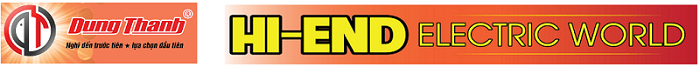 CỘNG HOÀ XÃ HỘI CHỦ NGHĨA VIỆT Độc lập – Tự do – Hạnh phúcBIÊN BẢN BÀN GIAO NGHIỆM THUV/v: Mua bán thiết bị điện tử, điện lạnhSố:  … /BGNT- Căn cứ Bộ Luật Dân Sự số 33/2005/QH11 đã được Quốc hội nước Cộng hòa Xã hội Chủ nghĩa Việt Nam khoá XI kỳ họp thứ 7 thông qua ngày 14/6/2005;- Căn cứ Luật Thương mại số 36/2005/QH1 đã được Quốc hội nước Cộng hòa Xã hội Chủ nghĩa Việt Nam khoá XI kỳ họp thứ 7 thông qua ngày 14/6/2005;- Căn cứ vào Hợp đồng kinh tế số:  … /HĐKT/2016, ký ngày …  tháng …  năm ….. giữa: Công ty TNHH thương mại Dũng Thành và ………………………………………………………Hôm nay, ngày  … tháng  …  năm …., tại …………………………………………………….I. BÊN A (Bên Bán): CÔNG TY TNHH THƯƠNG MẠI DŨNG THÀNHĐại diện là: Ông Cao Ngọc Dũng                     Chức vụ: Giám đốcĐịa chỉ: Số 132A, đường Cách Mạng Tháng 8, tổ 6, P Phan Đình Phùng, TP Thái NguyênĐiện thoại: 0280.3650.595Tài khoản: 39010000015876 Tại: NH TMCP đầu tư và phát triển Thái NguyênMã số thuế: 4600369910II. BÊN B (Bên Mua): 	Đại diện là: .............................................................Chức vụ: ............................................Địa chỉ: ...............................................................................................................................Điện thoại: ...........................................................................................................................Tài khoản: .............................................. Tại: .....................................................................Mã số thuế............................................................................................................................Hai bên cùng nhau xem xét nhất trí ký Biên bản bàn giao nghiệm thu hàng hóa, thiết bị theo Hợp đồng kinh tế số: ... /HĐKT/...., ký ngày  ...   tháng  ...   năm ... cụ thể như sau:Số tiền bằng chữ: ………………………………………………………………..(Giá trên đã bao gồm 10% thuế VAT)Biên bản Nghiệm thu này được lập thành 03 (ba) bản có giá trị pháp lý như nhau, Bên A giữ 02 (hai) bản, Bên B giữ 01(một) bản làm căn cứ thực hiện. Biên bản có hiệu lực kể từ ngày ký.STTTên hàngĐVTSLĐơn giáThành tiền……………………………..……..………………………..…………………………......TổngĐẠI DIỆN BÊN AĐẠI DIỆN BÊN B